               KEMENTERIAN PENDIDIKAN DAN KEBUDAYAAN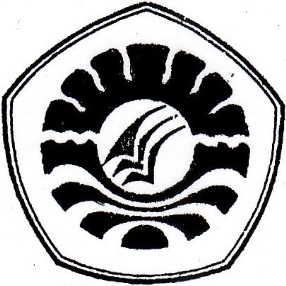                        UNIVERSITAS NEGERI MAKASSAR                        FAKULTAS ILMU PENDIDIKAN                    JURUSAN PENDIDIKAN LUAR BIASA                    Kampus FIP UNM Jl. Tamalate I Tidung Makassar 90222                  Telp. 883076, Fax. (0411) 884457                Laman: www.unm.ac.id                                      PERSETUJUAN PEMBIMBING  JUDUL :   PENINGKATAN HASIL BELAJAR MATEMATIKA MELALUI   PENGGUNAAN MEDIA KARTU ANGKA BILANGAN GANJIL DAN GENAP PADA MURID TUNAGRAHITA RINGAN DI KELAS DASAR III SLB NEGERI SOMBA OPU KABUPATEN GOWAAtas Nama Saudara :               N a m a     : Enrisa Rudira               Nim          :  094504037               Jurusan     : Pendidikan Luar Biasa               Fakultas    : Ilmu PendidikanSetelah diperiksa, diteliti dan dipertahankan di depan dewan penguji skripsi pada hari jum’at, 27 Desember 2013 dinyatakan LULUS.                                                                                      Makassar,     Desember  2013          Pembimbing I                                                                  Pembimbing II Dra. Tatiana Meidina, M.Si                                           Drs. Mufa’adi, M.Si NIP. 19630523 198903 2 001                                     NIP. 19561224 19853 1 005Mengetahui,Ketua Jurusan PLB FIP UNMDr. Triyanto Pristiwaluyo, M.Pd	NIP. 19590805 198503 1 005	KEMENTERIAN PENDIDIKAN DAN KEBUDAYAAN                       UNIVERSITAS NEGERI MAKASSAR                        FAKULTAS ILMU PENDIDIKAN                    JURUSAN PENDIDIKAN LUAR BIASA                    Kampus FIP UNM Jl. Tamalate I Tidung Makassar 90222                  Telp. 883076, Fax. (0411) 884457                Laman: www.unm.ac.id PENGESAHAN UJIAN SKRIPSISkripsi diterima oleh Panitia Ujian Skripsi Fakultas Ilmu Pendidikan, Universitas Negeri Makassar dengan SK Dekan 7858/UN36.4/PP/2013 Tanggal 24 Desember 2013, dan telah diujikan pada hari Jum’at, 27 Desember 2013 sebagai persyaratan memperoleh gelar Sarjana Pendidikan pada Jurusan Pendidikan Luar Biasa serta telah dinyatakan LULUS.                                                                  Disahkan Olehan. Pembantu Dekan Bidang                                                           Akademik	                                                                   Drs. Andi Mappincara, M.Pd	                           Nip.Panitia Ujian :Ketua                   : Drs. Andi Mappincara, M.Pd             ( ................................. )Sekretaris            : Dr. Triyanto Pristiwaluyo, M.Pd        ( ................................. )Pembimbing I     : Dra. Tatiana Meidina, M.Si                ( ................................. )Pembimbing II    : Drs. Mufa’adi, M. Si                           ( ................................ )Penguji I              : Prof. Dr. H. Abd. Hadis, M.Pd           ( ................................. )Penguji II             : Arnidah, S.Pd, M.Si                           ( ................................. )     KEMENTERIAN PENDIDIKAN DAN KEBUDAYAAN			                     UNIVERSITAS NEGERI MAKASSAR		                     FAKULTAS ILMU PENDIDIKAN              JURUSAN PENDIDIKAN LUAR BIASA                    Kampus FIP UNM Jl. Tamalate I Tidung Makassar 90222                  Telp. 883076, Fax. (0411) 884457                Laman: www.unm.ac.id PERNYATAAN KEASLIAN SKRIPSISaya yang bertanda tangan di bawah ini:Nama	:  Enrisa RudiraNIM	:  094 504 037Jurusan/Program Studi	:  Pendidikan Luar Biasa  Judul Skripsi                 	: Peningkatan Hasil Belajar Matematika Melalui Penggunaan  Media Kartu Angka Bilangan Ganjil dan Genap pada Murid Tunagrahita Ringan di Kelas Dasar III SLB Negeri Somba Opu Kabupaten GowaMenyatakan dengan sebenarnya bahwa skripsi yang saya tulis ini benar merupakan hasil karya saya sendiri dan bukan merupakan pengambilalihan tulisan atau pikiran orang lain yang saya akui sebagai hasil tulisan atau pikiran sendiri.Apabila dikemudian hari terbukti atau dapat dibuktikan bahwa skripsi ini hasil jiplakan atau mengandung unsur plagiat maka saya bersedia menerima sanksi atas perbuatan tersebut sesuai ketentuan yang berlaku.Makassar,  23 Oktober 2013							Yang Membuat Pernyataan,							Enrisa Rudira/ 094504037MOTTO  DAN PERUNTUKKAN “ Perjalanan hidupku merupakan pengukir sejarah dan tonggak perubahan dalam meraih cita-cita dan masa depanku  ”Atas anugerah Allah S.W.T, skripsi ini kuperuntukkan kepada:Ayahanda Rudiyanto dan Almarhumah Ibundaku Salmawati tercinta yang selalu mengiringi setiap langkahku dengan doa-doanya.Kakak dan adikku tercinta dan semua keluarga yang selalu memotivasi aku agar selalu majuBapak dan Ibu dosen yang telah memberikan ilmunya dengan tulus ikhlas selama penulis di bangku kuliah.ABSTRAKEnrisa Rudira 2013. Peningkatan Hasil Belajar Matematika Melalui Penggunaan Media Kartu Angka Bilangan Ganjil dan Genap Kelas Dasar III SLB Negeri Somba Opu Kabupaten Gowa. Skripsi. Dibimbing oleh Dra. Tatiana Meidina, M. Si. dan Drs. Mufa’adi, M. Si. Jurusan Pendidikan Luar Biasa. Fakultas Ilmu Pendidikan. Universitas Negeri Makassar.Masalah pokok dalam penelitian ini ialah rendahnya hasil belajar Matematika pada murid tunagrahita ringan di kelas Dasar III di SLB Negeri Somba Opu Kabupaten Gowa, rumusan  masalah dalam penelitian ini adalah: bagaimanakah hasil belajar Matematika pada murid Tungrahita ringan di Kelas Dasar III SLB Negeri Somba Opu Kabupaten Gowa sebelum dan setelah penggunaan Media Kartu Angka Bilangan Ganjil dan Genap. Tujuan penelitian ini adalah: Untuk mengetahui hasil belajar Matematika pada murid tunagrahita ringan di kelas dasar III di SLB Negeri Somba Opu Kabupaten Gowa sebelum dan sesudah penggunaan Media Kartu Angka Bilangan Ganjil dan Genap. Pendekatan dan jenis penelitian yang digunakan adalah pendekatan kuantitatif dan jenis penelitian deskriptif. Adapun subjek dalam penelitian ini ialah murid tunagrahita ringan di kelas dasar III berjumlah 5 murid. Teknik pengumpulan data yang digunakan ialah teknik tes. Berdasarkan hasil penelitian menunjukkan bahwa hasil belajar mata pelajaran Matematika murid tunagrahita ringan di kelas dasar III di SLB Negeri Somba Opu Kabupaten Gowa sebelum penggunaan media kartu angka bilangan ganjil dan genap berada dalam kategori tidak tuntas. Sedangkan hasil belajar mata pelajaran Matematika murid tunagrahita ringan di kelas dasar III di SLB Negeri Somba Opu Kabupaten Gowa setelah penggunaan media kartu angka bilangan ganjil dan genap berada di atas kriteria ketuntasan minimal yang ditetapkan. Artinya ada peningkatan hasil belajar mata pelajaran Matematika Melalui Penggunaan Media Kartu Angka Bilangan Ganjil dan Genap pada murid tunagrahita ringan di kelas dasar III SLB Negeri Somba Opu Kabupaten Gowa .PRAKATA	Segala puji dan syukur,  penulis panjatkan kehadirat Allah SWT, karena atas berkat rakhmat dan hidayah-Nya jualah sehingga skripsi ini dapat diselesaikan walaupun dalam bentuk yang sangat sederhana. Dalam penyusunan skripsi ini penulis mengalami banyak hambatan, terutama dalam hal pengadaan buku kepustakaan yang sangat terbatas, namun semua itu merupakan tantangan untuk tetap maju dengan suatu tekad harus selesai sesuai dengan rencana.	Skripsi ini disusun bukan hanya sebagai tugas akhir dalam penyelesaian studi pada Strata Satu (S1) Fakultas Ilmu Pendidikan Universitas Negeri Makassar, akan tetapi juga sebagai masukan bagi sekolah, guru Pendidikan Luar Biasa atau bagi orang yang membutuhkannya.  	Sebagai manusia biasa yang tidak luput dari kekeliruan, penulis menyadari dan mengakui bahwa karya tulis ini masih memiliki banyak kekurangan dan ketidaksempurnaan dari berbagai aspek, baik dari segi teknis maupun dari segi substansialnya. Oleh karena itu kritik dan saran  yang sifatnya membangun senantiasa diterima dengan lapang dada guna penyempurnaan dimasa yang akan datang.	Sejak awal hingga selesainya penyusunan skripsi ini, penulis mengalami banyak hambatan, namun karena berkat kerja keras dan bantuan dari berbagai pihak, baik secara materil maupun moril, sehingga terwujudlah skripsi ini. Ucapan terima kasih pertama-tama saya ucapkan kepada Dra. Tatiana Meidina, M.Si sebagai pembimbing I dan Drs. Mufa’adi, M.Si sebagai pembimbing II yang telah banyaki meluangkan waktunya dalam memberikan bimbingan kepada penulis.Melalui kesempatan ini juga penulis menyampaikan ucapan terima kasih dan penghargaan yang setinggi-tingginya kepada :Prof. Dr. H. Arismunandar, M. Pd, sebagai Rektor Universitas Negeri Makassar beserta para pembantu Rektor dan seluruh Staf untuk segala bantuan yang diberikan selama penulis menjalankan tugas akademik di Universitas Negeri Makassar.2.	Prof. Dr. H. Ismail Tolla, M. Pd, sebagai Dekan beserta para Pembantu Dekan I, Pembantu Dekan II dan Pembantu Dekan III FIP dan seluruh staf yang telah mencurahkan perhatiannya demi kemajuan semua mahasiswa khususnya pada penulis.3.	Dr. Triyanto Pristiwaluyo, M. Pd, sebagai Ketua Jurusan PLB Fakultas Ilmu Pendidikan Universitas Negeri Makassar yang senantiasa berjuang keras khususnya untuk memberikan motivasi dan pelayanan akademik selama penulis mengikuti perkuliahan di jurusan PLB FIP UNM.4. 	Drs. Nahrawi, M. Si, Sebagai Sekertaris Jurusan PLB Fakultas Ilmu Pendidikan Universitas Negeri Makassar yang telah memberikan layanan akademik dan administrasi selama perkuliahan dan penyusunan skripsi.5.	 Dosen Jurusan Pendidikan Luar Biasa yang telah memberikan dan mengajarkan ilmunya selama perkuliahan serta pegawai/tata usaha Fakultas Ilmu Pendidikan yang telah memberikan layanan akademik dan administrasi selama perkuliahan dan penyusunan skripsi.6.	Ibu Dra. Nuraeni, MM kepala SLB Negeri Somba Opu Kabupaten Gowa beserta rekan guru yang telah memberikan izin kepada peneliti dalam melaksanakan penelitian di SLB Somba Opu Kabupaten Gowa.7.	Ayah, Ibu tercinta, yang telah membesarkan dan mencurahkan segala perhatiannya sehingga penulis dapat menyelesaikan studi.8.	Rekan-rekan dan sahabat-sahabatku Mahasiswa PLB Angkatan 2009, Astuti Rasak, Indra Wahyuni, Mutmainnah Taweinella, Maria Fernades, Tenri Wali. Azizah, Azimar Ayyub, Mirna Hadikum, Muh. Adnan, Fitra Syam R, Kornelis Tomor, Ardiansyah Mahmud, Irfan Nur, Sudirman, Aswar yang selalu memberikan motivasi sehingga penulis dapat menyelesaikan studi dan penelitiannya.	Penulis menyadari sepenuhnya bahwa tiada manusia yang sempurna karena kesempurnaan itu hanya milik Allah SWT, jika dalam penulisan ini terdapat kesalahan itu datangnya dari pribadi penulis dan penulis mengharapkan kepada para pembaca untuk memberikan kritik dan saran dalam penyempurnaan skripsi ini. Mudah-mudahan segala bantuan yang telah diberikan  kepada Penulis mendapatkan imbalan dan pahala yang setimpal dari Tuhan Yang Maha Esa.Makassar,   Oktober  2013										   Penulis,DAFTAR  ISIHALAMAN JUDUL . . . . . . . . . . . . . . . . . . . . . . . . . . . . . . . . . . . . . .        iPERSETUJUAN PEMBIMBING  . . . . . . . . . . . . . . . . . . . . . . . . . . . . .      iiHALAMAN PERNYATAAN . . . . . . . . . . . . . . . . . . . . . . . . . . . . . . .        iiiMOTTO DAN PERUNTUKAN  . . . . . . . . . . . . . . . . . . . . . . . . . . . . .        ivABSTRAK . . . . . . . . . . . . . . . . . . . . . . . . . . . . . . . . . . . . . . . . . . . . . .         vPAKATA  . . . . . . . . . . . . . . . . . . . . . . . . . . . . . . . . . . . . . . . . . . . . . . .       viDAFTAR ISI  . . . . . . . . . . . . . . . . . . . . . . . . . . . . . . . . . . . . . . . .  . . . .       ixDAFTAR TABEL . . . . . . . . . . . . . . . . . . . . . . . . . . . . . . . . . . . . . . . . .       xiDAFTAR GAMBAR . . . . . . . . . . . . . . . . . . . . . . . . . . . . . . . . . . . . . . .     xiiDAFTAR DIAGRAM . . . . . . . . . . . . . . . . . . . . . . . . . . . . . . . . . . . . . . .   xiiDAFTAR LAMPIRAN . . . . . . . . . . . . . . . . . . . . . . . . . . . . . . . . . . . . . .  xiiiBAB I 	PENDAHULUAN. . . . . . . . . . . . . . . . . . . . . . . . . . . . . .     1	A. 	Latar Belakang . . . . . . . . . . . . . . . . . . . . . . . . . . . . .   1	B.	Rumusan Masalah . . . . . . . . . . . . . . . . . . . . . . . . . .    5	C.	Tujuan . . . . . . . . . . . . . . . . . . . . . . . . . . . . . . . . . . . .  5	D.	Manfaat . . . . . . . . . . . . . . . . . . . . . . . . . . . . . . . . . . .  6BAB II	TINJAUAN PUSTAKA DAN KERANGKA PIKIR . . . .  8	A.	Tinjauan Pustaka . . . . . . . . . . . . . . . . . . . . . . . . . . . .  8	B.	Kerangka Pikir . . . . . . . . . . . . . . . . . . . . . . . . . . . . .  29 C.    Pertanyaan Penelitian . . . . . . . . . . . . . . . . . . . . . . . .  30BAB III	METODE PENELITIAN .. . . . . . . . . . . . . . . . . . . . . . . .   31	A.	Pendekatan Jenis Penelitian . . . . . . . . . . . . . . . . . . .  31	B.	Peubah dan Defenisi Operasional. . . . . . . . . . . . . . .  32	C.	Subjek Penelitian . . . ... . . . . . . . . . . . . . . . . . . . . .    33	D.	Teknik Pengumpulan Data . . . . . . . . . . . . . . . . . . .   33	E.	Teknik Analisis Data  . . . . . . . . . . . . . . . . . . . . . . .   35BAB IV	HASIL PENELITIAN DAN PEMBAHASAN . . . . . . . .  37	A.	Hasil penelitian. . . . . . . . . . . . . . . . . . . . . . . . . . . .    37	B.	Pembahasan .. . . . . . . . . . . . . . . . . . . . . . . . . . . . . .   46BAB V	KESIMPULAN DAN SARAN . . . .. . . . . . . . . . . . . . . .    51	A.	Kesimpulan . . . . . . . . . . . .. . . . . . . . . . . . . . . . . . .    51	B.	Saran . . . . . . . . . . . . . . . . . . . . . . . . . . . . . . . . .  . . .  52DAFTAR PUSTAKA . . . . . . . . . . . . . . . . . . . . . . . . . . . . . . . . . . . . . . . .  53LAMPIRAN -LAMPIRANDAFTAR RIWAYAT  HIDUP DAFTAR TABEL            Judul                                                 HalamanDAFTAR GAMBAR	             Judul				   Halaman	DAFTAR DIAGRAM                                                                                        Judul 				         HalamanDAFTAR LAMPIRANTabel. 3.1.Keadaan Murid Tunagrahita Ringan Kelas Dasar III DI SLB Negeri Somba Opu Kabupaten Gowa........................33Tabel 4.1.Data Nilai Tes Awal pada Murid Tunagrahita Ringan Kelas Dasar III SLB Negeri Somba Opu Kabupaten Gowa Sebelum Menggunakan Media Kartu Angka Bilangan Ganjil dan Genap .............................................40Tabel 4.2.Data Nilai Tes Akhir Pada Murid Tunagrahita Ringan Kelas Dasar III SLB Negeri Somba Opu Sebelum Menggunakan Media Kartu Angka Bilangan Ganjil dan Genap .................................................................................43Tabel 4.3.Nilai Tes Kemampuan Belajar Matematika Murid Tunagrahita Ringan Kelas Dasar III SLB Negeri Somba Opu Kabupaten Gowa Sebelum dan Setelah Menggunakan Media Kartu Angka Bilangan Ganjil dan Genap .................................................................................45Gambar 2.1 Kartu Bilangan Ganjil dan Genap ................... 15Gambar 2.2Kartu Angka Bilangan Ganjil dan Genap .......15Gambar 3.3Cara Meletakkan Nomor Pada Kartu Angka Bilangan Ganjil dan Genap ............................15Gambar 2.4Skema Kerangka Pikir ....................................304.1.Visualisasi kemampuan belajar matematika pada murid tunagrahita ringan kelas dasar III SLB Negeri Somba Opu Kabupaten Gowa sebelum menggunakan media kartu angka bilangan ganjil dan genap.......................................................Visualisasi kemampuan belajar matematika pada murid tunagrahita ringan kelas dasar III SLB Negeri Somba Opu Kabupaten Gowa sebelum menggunakan media kartu angka bilangan ganjil dan genap.......................................................414.2.Visualisasi kemampuan belajar matematika pada murid tunagrahita ringan kelas dasar III SLB Negeri Somba Opu Kabupaten Gowa setelah menggunakan media kartu angka bilangan ganjil dan genap ...................................................... Visualisasi kemampuan belajar matematika pada murid tunagrahita ringan kelas dasar III SLB Negeri Somba Opu Kabupaten Gowa setelah menggunakan media kartu angka bilangan ganjil dan genap ...................................................... 444.3.Visualisasi Perbandingan Kemampuan Belajar Matematika Pada Murid Tunagrahita Ringan Kelas Dasar III Di SLB Negeri Somba Opu Kabupaten Gowa Sebelum dan Setelah Menggunakan Media Kartu Angka Bilangan Ganjil dan Genap .....................................................................................Visualisasi Perbandingan Kemampuan Belajar Matematika Pada Murid Tunagrahita Ringan Kelas Dasar III Di SLB Negeri Somba Opu Kabupaten Gowa Sebelum dan Setelah Menggunakan Media Kartu Angka Bilangan Ganjil dan Genap .....................................................................................461Judul Penelitian dan Teori Peubah  ......................                                      552Petikan Kurikulum ...............................................                                                                 573Kisi-kisi Instrumen pada pelajaran Matematika ..584Format Instrumen ................................................595Hasil Uji Lapangan  .............................................676Lembar Pengamatan  ...........................................707Data Hasil Belajar Murid ....................................808Rencana Pelaksanaan Pembelajaran ...................81